ТЕРРИТОРИАЛЬНАЯ ИЗБИРАТЕЛЬНАЯ КОМИССИЯ
ГОРОДА УССУРИЙСКА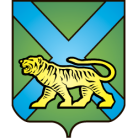 РЕШЕНИЕ г. УссурийскО смене фамилии члена участковой избирательной комиссии с правом  решающего голоса избирательного участка № 2810 М.М. МоревойНа основании письменного заявления члена участковой избирательной комиссии с правом решающего голоса избирательного участка № 2810 Моревой Маргариты Михайловны и представленных документов территориальная избирательная комиссия города УссурийскаРЕШИЛА:1. Члена участковой избирательной комиссии с правом решающего голоса избирательного участка № 2810 Мореву Маргариту Михайловну считать Романихиной Маргаритой Михайловной.2. Выдать Романихиной Маргарите Михайловне удостоверение члена участковой избирательной комиссии с правом решающего голоса избирательного участка № 2810.3. Направить настоящее решение в участковую избирательную комиссию избирательного участка № 2810.4. Разместить настоящее решение на официальном сайте администрации Уссурийского городского округа в разделе «Территориальная избирательная комиссия города Уссурийска» в информационно-телекоммуникационной сети «Интернет».Председатель комиссии                                                             Т.И. Овчинникова Секретарь заседания				    			          Н.А. Ферман02 февраля 2015 года                       № 740/119